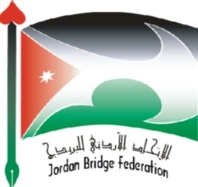 المملكة الاردنية الهاشمية	              	 Hashemite Kingdom of Jordan اللجنه الاولمبية الاردنية                                                                                                                        Jordan Olympic committeeالاتحاد الاردني للبريدج                                                                                                                                                      Jordan bridge federationعمان – الاردن                                                                                                                                                                                                                      Amman - Jordanاسماء اعضاء الهيئة العامه للاتحاد 2022اتحاد رياضي اولمبي منبثق عن اللجنه الاولمبيه الاردنيه – عضو في الاتحاد الدولي – عضو في الاتحاد الاسيوي –عضو في الاتحاد العربيهاتف :5691057 –فاكس 5691057 –ص .ب  142637 الرونق –عمانTEL :5691057 –FAX :5691057 –P.O.BOX :142637 AL-RAWNAQ –AMMANWWW.JORDANBRIDGE.JO – E-MAIL :JOR_BRIDGE@YAHOO.COMالــرقــمالاســــــــــــــــــــــمرقم الهاتف الاميلالاميل1.1   السيد  جوان خلدون غالب هلسا                      0796926341jwan@ipwhiz.comjwan@ipwhiz.com2.2    السيدة سلفي هايك خورين  سكلجيان0795555373s.hayrabedian@gmail.coms.hayrabedian@gmail.com1.3السيد رمزي نجيب يوسف قسوس0795915151goussous@lawyer.comgoussous@lawyer.com2.4السيدة رنا  سيف الدين ناجي عبد الهادي0795534561rana.abdulhadi62@gmail.comrana.abdulhadi62@gmail.com3.5السيدة ديما عمر الشيخ محمود الطاهر0777889941damdoom72@gmail.comdamdoom72@gmail.com4.6السيد فادي الياس بولس سويدان0795383739sweidan.fady@gmail.comsweidan.fady@gmail.com5.7السيد عبد الله محمود سعيد العجلوني 0795251199abdallahajlouni@yahoo.comabdallahajlouni@yahoo.com6.8السيدة عايئده حنا ابو جابر 0795591591aaidaaj@gmail.comaaidaaj@gmail.com7.9السيد احمد حمدي محمد السمهوري 0795531784ahmadsamhouri@yahoo.comahmadsamhouri@yahoo.com8.10السيد جعفر فالح عواد القضاه 0797279757jqudah@adc.jojqudah@adc.jo1.11  السيد مروان اسعد غانم    0798822992mar3jor@hotmail.com2.12السيدة امل توفيق شاكر فاخوري0795568262amal_fakhouri11@hotmail.com3.13رعد محمد درويش /مدير الاتحاد 0796665565عارف الاميل انت 